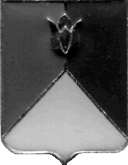 
РОССИЙСКАЯ ФЕДЕРАЦИЯАДМИНИСТРАЦИЯ КУНАШАКСКОГО МУНИЦИПАЛЬНОГО РАЙОНА ЧЕЛЯБИНСКОЙ  ОБЛАСТИПОСТАНОВЛЕНИЕот  30.12.2022г.  № 1920В соответствии с Бюджетным кодексом Российской Федерации, Постановлением Правительства Челябинской области от 28.12.2018 года     № 657-П,  решением Собрания депутатов Кунашакского муниципального района от 20.05.2020 года № 58 «Об утверждении Положения о бюджетном процессе в Кунашакском муниципальном районе» ПОСТАНОВЛЯЮ:1. Принять к исполнению районный бюджет на текущий финансовый год и на плановый период.2. Главным администраторам доходов районного бюджета и главным администраторам источников финансирования дефицита районного бюджета:1) обеспечить поступление налогов, сборов и других обязательных платежей в запланированном объеме и принять исчерпывающие меры по сокращению задолженности по их уплате;2) проводить систематический анализ невыясненных поступлений, зачисляемых в районный бюджет, и принимать оперативные меры по их уточнению;3) представлять по запросу в Финансовое управление администрации Кунашакского муниципального района: сведения для ведения кассового плана по доходам и источникам внутреннего финансирования дефицита районного бюджета: оценку ожидаемого поступления доходов и источников внутреннего финансирования дефицита районного бюджета на очередной месяц, а также  на год в целом с помесячной разбивкой; информацию о причинах отклонения фактических поступлений за отчетный  месяц  по  сравнению с  плановыми  показателями текущего финансового года;информацию о причинах отклонения фактических поступлений за отчетный период по сравнению с соответствующим периодом прошлого года;информацию о сумме просроченной дебиторской задолженности плательщиков в разрезе кодов классификации доходов бюджетов Российской Федерации, в том числе безнадежной к взысканию и задолженности организаций, находящихся в стадии процедуры банкротства и признанных банкротами, о принятых мерах по ее сокращению и результативности этих мер;отчетов о результатах работы по снижению резервов налоговых и неналоговых доходов бюджетов.3. Установить, что получатели средств районного бюджета при заключении договоров (муниципальных контрактов) на поставку товаров, выполнение работ и оказание услуг в пределах доведенных им в установленном порядке соответствующих лимитов бюджетных обязательств вправе предусматривать авансовые платежи:1) в размере до 100 процентов суммы договора (муниципального контракта), но не более доведенных лимитов бюджетных обязательств – по договорам (муниципальным контрактам) об оказании услуг связи, о подписке на печатные (электронные) издания и об их приобретении, о предоставлении доступа к электронной версии издания, о почтовых отправлениях, по договорам об оказании информационных услуг посредством интернет-сайтов в целях подбора персонала,  о приобретении авиационных, железнодорожных и других билетов для проезда транспортом, об обучении на курсах повышения квалификации и профессиональной переподготовки, о прохождении стажировки медицинскими работниками за рубежом, а также в образовательных организациях и медицинских организациях Российской Федерации и Челябинской области, о взносах за участие в конференциях, семинарах, форумах и вебинарах, о проживании в гостиницах в период командировок, об оплате проезда по платной дороге, об оплате платной стоянки, по договорам (муниципальным контрактам) на оказание транспортных услуг должностным лицам и представителям официальных делегаций, выполняемым по отдельным распоряжениям Главы Кунашакского района, по договорам обязательного страхования жизни, здоровья, имущества и гражданской ответственности владельцев транспортных средств, по договорам (муниципальным контрактам) на приобретение продуктов питания для районных муниципальных учреждений, расходов по оплате государственного технического осмотра транспортных средств, расходов на приобретение путевок на санаторно-курортное лечение, по договорам (муниципальным контрактам) на оплату услуг по оказанию высокотехнологичных видов медицинской помощи, по договорам (муниципальным контрактам) на оплату услуг по организации участия в мероприятиях (состязаниях) российского и международного уровня, в том числе по организации питания участников мероприятий (состязаний), по договорам (муниципальным контрактам) на оплату услуг по организации и проведению мероприятий (концертов), а также по организации участия российских и зарубежных исполнителей в мероприятиях (концертах), проводимых концертными организациями и театрами, по договорам (муниципальным контрактам) на оказание услуг по проведению государственной экологической экспертизы, о проведении государственной экспертизы проектной документации и (или) результатов инженерных изысканий, о проведении проверки достоверности определения сметной стоимости объектов капитального строительства, финансовое обеспечение строительства, реконструкции или технического перевооружения, которых планируется осуществлять полностью или частично за счет средств местного бюджета; по договорам (муниципальным контрактам) на оснащение (переоснащение) дополнительно создаваемого или перепрофилируемого коечного фонда медицинских организаций в целях борьбы с угрозой распространения новой коронавирусной инфекции COVID-19, по договорам (муниципальным) контрактам на приобретение лекарственных препаратов для лечения пациентов с новой  коронавирусной инфекцией, получающих медицинскую помощь в амбулаторных условиях, по договорам (муниципальным контрактам) на приобретение кислородных установок в цедлях борьбы с угрозой распространения новой коронавирусной инфекции;2) в размере, не превышающем 30 процентов суммы договора (муниципального контракта), но не более доведенных лимитов бюджетных обязательств - по остальным договорам (муниципальным контрактам) на поставку товаров, выполнение работ и оказание услуг, если иное не предусмотрено нормативными правовыми актами Российской Федерации, Челябинской области и Кунашакского муниципального района.4. Доведение лимитов бюджетных обязательств осуществлять с учетом особенностей, предусмотренных решением Собрания депутатов Кунашакского муниципального района о районном бюджете на текущий финансовый год и на плановый период (далее именуется – решение о районном бюджете), в порядке установленном Финансовым управлением администрации Кунашакского муниципального района. Доведение лимитов бюджетных обязательств, финансовое обеспечение которых осуществляется за счет средств федерального и областного бюджетов, осуществляется на основании предельных объемом финансирования в порядке, установленном Министерством финансов Челябинской области.5. Установить, что финансирование расходов районного бюджета осуществляется на основании предельных объемов финансирования, утверждение и доведение которых осуществляются в порядке, установленном Финансовым управлением администрации Кунашакского муниципального района. 6. Не допускать принятие бюджетных обязательств на текущий финансовый год, возникающих из муниципальных контрактов на выполнение работ, оказание услуг, условиями которых предусматривается выполнение работ или оказание услуг (их этапов) продолжительностью более одного месяца, если муниципальные контракты не заключены в установленном порядке до 1 декабря текущего финансового года.7.Предоставление субсидий бюджетным и автономным муниципальным учреждениям на финансовое обеспечение выполнения ими муниципального задания осуществлять органам местного самоуправления, осуществляющим функции и полномочия учредителя учреждения, на основании соглашения о порядке и условиях предоставления субсидии (далее именуется - соглашение), заключенного в соответствии с постановлением Администрации Кунашакского муниципального района от 22.09.2020 года № 1277 «Об утверждении Порядка формирования муниципального задания в отношении казенных бюджетных, и автономных учреждений Кунашакского муниципального района и финансового обеспечения выполнения муниципального задания».                 Предоставление бюджетным и автономным муниципальным учреждениям субсидий на иные цели в соответствии с абзацем вторым пункта 1 статьи 781 Бюджетного кодекса Российской Федерации осуществлять в соответствии с Постановлением Администрации Кунашакского муниципального района от 30.12.2020 года № 1848 «Об утверждении Порядка определения объема и условий предоставления субсидий районным бюджетным и районным автономным учреждениям из бюджета Кунашакского муниципального района на иные цели, не связанные с возмещением нормативных затрат на выполнение муниципального задания», и на основании соглашения, заключенного ими с учредителями учреждения. Органам местного самоуправления, осуществляющим функции и полномочия учредителя бюджетных и автономных муниципальных  учреждений, при заключении соглашений, предусмотренных настоящим пунктом, в качестве условия предоставления субсидии предусматривать обязательства бюджетных и автономных муниципальных учреждений по установлению авансовых платежей при заключении договоров на поставку товаров, выполнение работ, оказание услуг в размерах, предусмотренных пунктом 3 настоящего постановления. Бюджетные и  автономные муниципальные учреждения обеспечивают до 1 апреля текущего финансового года возврат в районный  бюджет средств в объеме остатков субсидий, предоставленных им в отчетном финансовом году: - на финансовое обеспечение выполнения муниципальных заданий на оказание муниципальных  услуг (выполнение работ), образовавшихся в связи с недостижением установленных муниципальным заданием показателей, характеризующих объем муниципальных услуг (выполнение работ); - в соответствии с абзацем вторым пункта 1 статьи 781 Бюджетного кодекса Российской Федерации, в отношении которых не принято решение о наличии потребности в направлении их на те же цели в текущем финансовом голу.8. Установить, что в соответствии с решением о районном бюджете перечисление субсидий юридическим лицам (за исключением субсидий бюджетным и автономным муниципальным учреждениям), осуществляется в следующем порядке:1) целевые средства предоставляются в порядке, установленном Администрацией Кунашакского муниципального района, и на основании обоснованных затрат; 2) перечисления осуществляются не позднее двух рабочих дней со дня предоставления платёжных документов в форме заявок на выплату средств.9. Главным распорядителям средств районного бюджета:1) организовать: 	заключение соглашений до 1 января текущего финансового года с бюджетными и автономными муниципальными учреждениями на финансовое обеспечение выполнения ими муниципального задания и обеспечить контроль за выполнением условий соглашений;работу по размещению информации о муниципальных учреждениях на официальном сайте Российской Федерации www.bus.gov.ru  в соответствии с приказом Министерства финансов Российской Федерации от 21 июля 2011 г. № 86н «Об утверждении Порядка предоставления информации государственным (муниципальным) учреждением, ее размещения на официальном сайте в сети Интернет и ведения указанного сайта»;2) обеспечить:взаимодействие с федеральными и областными органами государственной власти по курируемым направлениям в целях своевременного заключения соглашений о выделении федеральных и областных средств на софинансирование полномочий муниципального образования, а также их эффективного использования и достижения установленных соглашениями индикативных показателей и соблюдения графика выполнения мероприятий по проектированию и (или) строительству (реконструкции, в том числе с элементами реставрации, техническому перевооружению) объектов капитального строительства и (или) приобретению объектов недвижимого имущества; по вопросу выделения дополнительных средств из федерального и областного бюджетов (далее именуются - целевые поступления);усиление контроля за выполнением муниципальных заданий в отношении муниципальных бюджетных и автономных учреждений на оказание муниципальных услуг (выполнение работ), в том числе за достижением установленных в указанных муниципальных заданиях показателей;соблюдение установленных на текущий финансовый год нормативов формирования расходов местных бюджетов на оплату труда депутатов, выборных должностных лиц местного самоуправления, осуществляющих свои полномочия на постоянной основе, и муниципальных служащих; резервирование экономии бюджетных средств при осуществлении закупок товаров (работ, услуг) для муниципальных нужд, образованной в результате проведения конкурентных процедур, а также при предоставлении муниципальных услуг в связи со снижением количества их потребителей;публикацию на официальных сайтах органов местного самоуправления информации о курируемых муниципальных программах Кунашакского муниципального района в целях повышения рейтинга открытости бюджетных данных;3) не допускать:образования просроченной кредиторской задолженности по принятым обязательствам, в первую очередь по заработной плате работникам муниципальных учреждений, а в случае ее образования принимать меры в течение текущего финансового года по ее погашению; принятия новых расходных обязательств при отсутствии средств на финансирование действующих расходных обязательств; принятия бюджетных обязательств в размерах, превышающих доведенные лимиты бюджетных обязательств;4) принять меры по повышению качества бюджетного планирования, в том числе в целях сокращения количества изменений, вносимых в районный бюджет в течение года. 10. Финансовому управлению администрации Кунашакского муниципального района обеспечить проведение оценки и мониторинга:качества управления муниципальными финансами и соблюдение и соблюдения требований бюджетного законодательства; штатной численности органов местного самоуправления;соблюдения органами местного самоуправления установленных на текущий финансовый год нормативов формирования расходов местных бюджетов на оплату труда депутатов, выборных должностных лиц местного самоуправления, осуществляющих свои полномочия на постоянной основе, и муниципальных служащих. 11. Рекомендовать главам сельских поселений Кунашакского муниципального района : 1) обеспечить представление в Финансовое управление администрации Кунашакского муниципального района:  информации о размещении в информационно-телекоммуникационной сети Интернет решений о местных бюджетах на текущий финансовый год (на текущий финансовый год и на плановый период),  принятых соответствующими представительными органами (в течение 7 рабочих дней текущего года), а также о размещении в информационно-телекоммуникационной сети Интернет решений о внесении изменений в решения о местных бюджетах на текущий финансовый год (на текущей финансовый год и на плановый период) в течение 10 рабочих дней после их принятия с предоставлением ссылок на официальное сайты;решений о земельном налоге и налоге на имущество физических лиц, принятых соответствующими представительными органами местного самоуправления, а также сведений о внесенных в них изменениях в течение 10 рабочих дней после их принятия; 2) обеспечить: 	соблюдение положений соглашений о мерах по социально-экономическому развитию и оздоровлению муниципальных финансов, заключенных с Финансовым управлением администрации Кунашакского муниципального района в установленном бюджетным законодательством Российской Федерации порядке;проведение мероприятий по укреплению доходной базы местных бюджетов и использованию имеющихся резервов повышения собственных доходов;повышение эффективности работы с налоговыми органами и другими главными администраторами доходов местных бюджетов по вопросам полноты и своевременности уплаты налогов и других обязательных платежей, а также взыскания недоимки с предприятий и организаций; соблюдение установленных на текущий финансовый год нормативов формирования расходов местных бюджетов на оплату труда депутатов, выборных должностных лиц местного самоуправления, осуществляющих свои полномочия на постоянной основе, и муниципальных служащих; соблюдение сельскими поселениями соглашений о мерах по повышению эффективности использования бюджетных средств и увеличению поступлений налоговых и неналоговых доходов в бюджет поселений в соответствии с учетом особенностей, предусмотренных решением Собрания депутатов Кунашакского муниципального района о районном бюджете;полное и своевременное освоение целевых трансфертов из районного бюджета в соответствии с их потребностью;  утверждение в решении о местном бюджете плана поступлений налоговых и неналоговых доходов, отражающего реально прогнозируемые поступления доходов;3) не допускать:образования просроченной кредиторской задолженности по принятым обязательствам, в первую очередь по заработной плате работникам муниципальных учреждений, а в случае ее образования принимать меры в течение текущего финансового года по ее погашению; принятия новых расходных обязательств при отсутствии средств на финансирование действующих расходных обязательств; принятия бюджетных обязательств в размерах, превышающих доведенные лимиты бюджетных обязательств;искусственного завышения прогнозируемых поступлений доходов при принятии решений о местном бюджете, а также внесении в них изменений, уточняющих план поступлений налоговых и неналоговых доходов.12.Настоящее постановление подлежит официальному опубликованию.13. Настоящее постановление вступает в силу с 1 января 2023 года.Оригинал подписанГлава района	                							С.Н. АминовО мерах по обеспечению исполнения районного бюджета